                                CALENDARIO DE EVALUACIONES ABRIL  2015                                CALENDARIO DE EVALUACIONES ABRIL  2015                                CALENDARIO DE EVALUACIONES ABRIL  2015                                CALENDARIO DE EVALUACIONES ABRIL  2015                                CALENDARIO DE EVALUACIONES ABRIL  2015LunesMartesMiércolesJuevesViernes4º Básico A 4º Básico A 4º Básico A 4º Básico A 4º Básico A 01Miércoles SantoListening Quiz 02Jueves Santo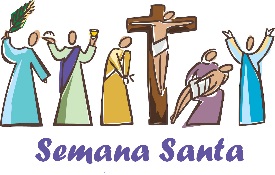 03Viernes Santo. Vía Crucis Familiar en el Colegio            16:00 hrs06 Misa de Campaña 8:10 hrs.Misa abierta a toda la comunidad educativa. Celebración Pascua de Resurrección.07Lectura Complementaria“Marcelino Pan y Vino”. 08Prueba de Lenguaje.09Taller de Evaluación Ciencias10Control OperatoriaN° 3.1314Reunión de Apederados 3° y 4° Básicos 19:30 hrs.Dictado N° 3. 15Prueba Parcial N° 1 de Ciencias Sociales.16Control Cálculo Mental N° 3.English Unit Test17Evaluación Lectura Correctiva.2021 Prueba de Religión.22Control OperatoriaN° 4.23Día Internacional del Libro.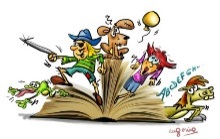 Poesía N° 2. 24Prueba de Matemática. 2728Control Cálculo Mental N° 4.Dictado N° 4.29Plan Lector30Prueba de Ciencias.01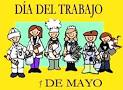 